Order Placed by (Print Name)  _____________________________________________________Signature:  ______________________________________     Date:   ________________________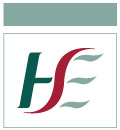 HSE National Cold Chain ServiceOutbreak Vaccine Order FormPlease Complete in FullAccount Name:_________________________________________________Practice Name:  ________________________________________________Address: __________________________________________________________________________________________________________________________________________________________________________________Tel No. _____________________   Fax No.   __________________________Email:  ________________________________________________________Please Complete in FullAccount Name:_________________________________________________Practice Name:  ________________________________________________Address: __________________________________________________________________________________________________________________________________________________________________________________Tel No. _____________________   Fax No.   __________________________Email:  ________________________________________________________Customer Service TeamHSE National Cold Chain ServiceUnited Drug HouseMagna DriveMagna Business ParkCitywest RoadDublin 24.Tel: +353 (1) 4637770Fax: +353 (1) 4637788Email: vaccines@udd.ieNo.  of PeopleVaccineOutbreak CodeHepatitis A  Adult  (15 years and older)Hepatitis A   Paediatric   (up to and including 14 years old)Hepatitis B  Adult   (16 years and older)Hepatitis B  Paediatric   (up to and including 15 years old)MMRMen CMen BMenACWYPolio Containing Vaccine